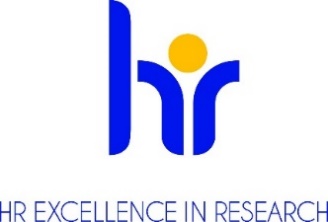 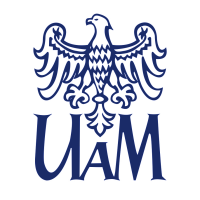  ADAM MICKIEWICZ UNIVERSITY, POZNAN ANNOUNCESA COMPETITIONfor the position of PhD Student - Scholarshipin the project: OPUS 25 UMO-2023/49/B/HS4/04314"The effect of poverty on making spending-oriented economic decisions and judgments – the mediating role of the state of reactance against restrictions on freedom due to financial status"at the Faculty of Psychology and Cognitive ScienceBasic informationResearch discipline (research field): PsychologyNumber of work hours per week including a task-based work schedule (if applicable): 20 hours/week Type of an employment contract and expected duration of employment, i.e.: perContract of scholarship  01.03.2024 – for 26 monthsAnticipated job starting date: 01.03.2024 Workplace location:Faculty of Psychology and Cognitive Science, UAM – – Szamarzewskiego 89AB, 60-568 PoznańApplication deadline and process:16.02.2024; send documents to dardra@amu.edu.plRequired documentsApplication form/letter of the candidate; Curriculum Vitae, including information on research achievementsContact information for two references who can give an opinion on the candidate;Diplomas or certificates issued by colleges and universities attesting to education and degrees or titles held (in case of academic degrees obtained abroad - the documents must meet the equivalence criteria set out in Article 328 of the Act of 20 July 2018 Law on Higher Education and Science (Journal of Laws of 2022, item 574 i.e. as amended; Polish:  Dziennik Ustaw 2023 poz. 742 z póżn. zmianami); Consent to the processing of personal data as follows : In accordance with Article 6 (1) (a) of the General Data Protection Regulation of 27 April 2016. (OJ EU L 119/1 of 4 May 2016) I consent to the processing of personal data other than: first name, (first names) and surname; parents' first names; date of birth; place of residence (mailing address); education; previous employment history, included in my job offer for the purpose of the current recruitment.";Conditions of the competition determined by the competition committee Determination of qualifications: (researcher profile) according to the Euraxess guidelines(R1) First Stage Researcher (up to the point of PhD)Job Offer descriptionThe grantee will work within the framework of a project funded by the National Science Center (NCN) entitled "The effect of poverty on making spending-oriented economic decisions and judgments – the mediating role of the state of reactance against restrictions on freedom due to financial status” (OPUS 25 competition; UMO-2023/49/B/HS4/04314). The project is to study the impact of poverty on spending-oriented decision-making and economic evaluations, implementing experimental, laboratory and longitudinal research; L2). The Fellow's responsibilities will include working with the research team (headed by Dr. Dariusz Drążkowski), including recruitment of research participants, training of experiments, statistical analysis of research results, preparation of surveys. The salary is 2900 PLN gross per month.Requirments and qualificationsThe competition is open to individuals who meet the requirements specified in Article 113 of the Law on Higher Education and Science of 20 July 2018 (Journal of Laws of 2023, item 742, i.e. Article 113 as amended) and who meet the following requirements:1. Master's degree in psychology2. experience in conducting experimental, laboratory and field research in social psychology3. experience in research design in E-Prime program4. ability to statistically analyze data results (SEM models)5. experience in recruiting research participants based on predetermined criteria6. experience in managing a team of experimenters7. experience conducting research using measurement of psychophysiological responsesRequired languagesEnglish and Polish						Required research, teaching or mixed experienceSee 7.III) 2-5Benefitsco-authorship in scientific publicationsatmosphere of respect and cooperationsupport for employees with disabilitiesflexible working hours bike racksEligibility criteria 1. Level of experience in conducting experimental, laboratory and field research in social psychology2. Level of experience in research design in E-Prime program3. Level of ability to statistically analyze data results (SEM models)4. Level of experience in recruiting research participants based on predetermined criteria5. Level of experience in managing a team of experimenters6. Level of experience in conducting research using measurement of psychophysiological responsesThe selection process Competition committee begins working no later than 14 days after the deadline for submission of documents.Formal evaluation of submitted proposals.  Call to provide additional or missing documents if necessary. Selection of candidates for the interview stage.Interviews for candidates who meet the formal requirements.The committee has the right to request external reviews of candidates' work or to ask candidates to conduct teaching assignments with an opportunity for student evaluation.The chair of the competition committee announces the results and informs the candidates. This information will include justification with a reference to candidates' strengths and weaknesses. Submitted documents will be sent back to candidates.Prospects for professional developmentParticipation in the project involves potential career advancement in experimental psychology and psychophysiology.RODO Information Clause :Pursuant to Article 13 of the General Data Protection Regulation of 27 April 2016. (Official Journal of the EU L 119 of 04.05.2016) we inform that:The controller of your personal data is Adam Mickiewicz University, Poznań with the official seat: ul. Henryka Wieniawskiego 1, 61 - 712 Poznań.The personal data controller has appointed a Data Protection Officer overseeing the correctness of the processing of personal data, who can be contacted via e-mail: iod@amu.edu.pl.The purpose of processing your personal data is to carry out the recruitment process for the indicated job position.The legal basis for the processing of your personal data is Article 6(1)(a) of the General Data Protection Regulation of 27 April 2016 and the Labour Code of 26 June 1974. (Journal of Laws of 1998 N21, item 94 as amended).Your personal data will be stored for a period of 6 months from the end of the recruitment process.Your personal data will not be made available to other entities, with the exception of entities authorized by law. Access to your data will be given to persons authorized by the Controller to process them in the performance of their duties.You have the right to access your data and, subject to the law, the right to rectification, erasure, restriction of processing, the right to data portability, the right to object to processing, the right to withdraw consent at any time.You have the right to lodge a complaint to the supervisory authority - the Chairman of the Office for Personal Data Protection, ul.Stawki 2, 00 - 193 Warsaw.Providing personal data is mandatory under the law, otherwise it is voluntary.Your personal data will not be processed by automated means and will not be subject to profiling.